Pracovní listyPravda nebo lež?Za pomoci veselých nebo zamračených smajlíků rozhodni, zdali věta je pravdivá, nebo je to lež. Mladší děti mohou smajlíky vybarvit jako omalovánku (   ).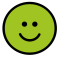 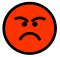 Křížovka s vyprávěnímJaký úraz může hrozit neopatrnému člověku? Projděte si vyprávění a potom postupně hledejte chybějící slova. Až je najdete, zapište je podle pořadového čísla do příslušného řádku křížovky a přečtěte tajenku.V případě, že se žákům nedaří, použijte jako nápovědu tuto legendu:Jak by se změnil tvůj život po úrazu?Co rád děláš, na co se těšíš, že budeš ve volném čase dělat?Prohlédni si nabídku činností a případně ji v krátkých větých doplň (písm. L, M, N a případně i další). Z celkového seznamu vyber šest činností, které považuješ za své nejoblíbenější, a uveď jejich písmena do rámečků: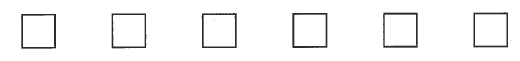 Teď si představ, že se ti stal úraz … (vyber a zakroužkuj jednu z možností níže), a zamysli se nad tím, co by to pro tebe znamenalo. 
Pozn.: Úkol lze u každého žáka opakovat pro všechny varianty úrazu. Jak by tento úraz zasáhl do tvého života, do toho, co ráda/a děláš? co ze svých oblíbených čiností bys nemohl/a dělat (možnosti A až N dle prvního bodu)? 
Co dalšího bys nemohl/a dělat?………………………………………………………………………………………………………………………………………………………………………………………………………………………………………………………………………………………………………………………………………………………………………………………………………………………………………………………………………………………………………………………………………………………………………………………………………………………………………………………………………………………………………………………………………………………………………………………………………………Jak by se tvůj (ten který) úraz dotkl tvých nejbližších (rodiče, prarodiče sourozenci, …)?………………………………………………………………………………………………………………………………………………………………………………………………………………………………………………………………………………………………………………………………………………………………………………………………………………………………………………………………………………………………………………………………………………………………………………………………………………………………………………………………………………………………………………………………………………………………………………………………………………ÚKOLBezpečně ve školní učebně/laboratoři pro výuku chemiePozn. U tohoto úkolu bude záležet na tom, se žáky kterých ročníků bude plněn, a na konkrétním uspořádání a vybavení školní chemické laboratoře.Nakresli plánek laboratoře (nebo použijte plánek vaší školní laboratoře) 
a zaznamenejte, kde se nachází: lékárničkahasicí přístrojúnikový východpožárně poplachové směrnice………………………………………Jaké činnosti jsou v laboratoři zakázány a proč? Jaké další bezpečnostní zásady musíš v laboratoři dodržovat?Jaké činnosti jsou spojené s vyšším rizikem a proč? Jak budeš postupovat v případě „nehody“?  Na jaké další situace musíš okamžitě upozornit vyučujícího? Úraz se stává náhodou, nedá se proti tomu nic dělat.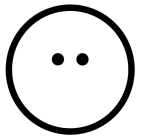 Nejčastěji zraněnou částí těla při úrazu ve škole je ruka.O přestávkách smím na chodbě běhat a skákat, když tam některý učitel vykonává dozor.Do budovy školy můžeme přivést opuštěného psa.Tělocvičné nářadí se smí používat jen v hodinách tělocviku.Vždy můžeme zjistit příčinu úrazu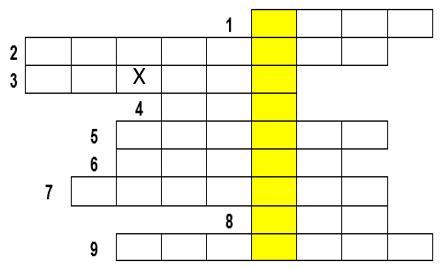 Jaký úraz může hrozit
 neopatrnému člověku?Matoušův táta je tak trochu dobrodruh. Není snad žádné místo naší …….. (1), které by nenavštívil. …….…  (2) procestoval …….. (3), zemi Střední Ameriky mezi Tichým oceánem a Mexickým zálivem, známou mnoha památkami z období starých Mayů. …….. (4) hledal dávná města, chrámy a další pozůstatky této slavné civilizace. Pracuje totiž jako amatérský hledač pokladů pro jedno velmi slavné světové …….. (5).Matoušův táta je …….. (6) na své úspěchy i na speciální výbavu, kterou na své výpravy vozí. A tou se chtěl Matouš klukům ve škole pochlubit. Jednoho dne se rozhodl …….. (7) s tatínkovými pomůckami přinést do školy ukázat. Hlavně její tajemný obsah. Jenže na něco zapomněl. Vybavení pro archeology není problém, ale do školy se přece nesmí nosit žádný …….. (8) ani …….. (9). To jsou nebezpečné věci, které do školy nepatří. A ty jeho táta v balíčku pro správné dobrodruhy také měl.Matoušův táta je …….. (6) na své úspěchy i na speciální výbavu, kterou na své výpravy vozí. A tou se chtěl Matouš klukům ve škole pochlubit. Jednoho dne se rozhodl …….. (7) s tatínkovými pomůckami přinést do školy ukázat. Hlavně její tajemný obsah. Jenže na něco zapomněl. Vybavení pro archeology není problém, ale do školy se přece nesmí nosit žádný …….. (8) ani …….. (9). To jsou nebezpečné věci, které do školy nepatří. A ty jeho táta v balíčku pro správné dobrodruhy také měl.Planeta, na které žijeme.Opak slova poprvéV zemi, kterou hledáme, se mluví španělsky, a její obyvatelé nosí typické klobouky, kterým se říká sombrera. Lidé tam také nosí oděv zvaný pončo.Opak slova tady.Instituce (budova) která získává, uchovává a vystavuje různé památky nebo tematicky zaměřené sbírky.Synonymum pro slovo hrdý.Předmět sloužící k ukládání věcí nebo k jejich přemisťování. Synonymum pro slovo bedna, kazeta, škatule (4. pád).Pomůcka používaná v domácnosti ke krájení a řezání.Spisovně sirky. Pomůcka k rozdělávání ohně.Rád/a hraji počítačové hry.Rád/a chodím ven na procházky se psem.Rád/a plavu.Rád/a chodí do kina a dívám se na filmy v televizi.Rád/a chodím na tréninky (florbalu, juda, tance, krasobruslení, lehké atletiky, …)Rád/a s rodiči jezdím na výlety.Rád/a poslouchám hudbu.Rád/a se starám o svého mladšího sourozence.Rád/a navštěvuji babičku/dědu.Rád/a stavím modely (letadel, aut, vlaků, měst, ….).Rád/a maluji a dělám různé ruční práce.………………………………………………………………………………………………………………………………………………………………………………………………………………………………………………………………………………………………………Zlomil/a sis ruku.Poranil/a sis páteř 
a ochrnul/a. Jsi odkázán/a na invalidní vozík.Poranil/a sis oko.Rozbil/a sis hlavu, ránu ti museli v nemocnici sešít.Vyrazila sis několik předních zubů.Šlápl/a jsi na úlomky skla, které se vysypalo z rozbitého okna a poranil/a sis chodidlo.